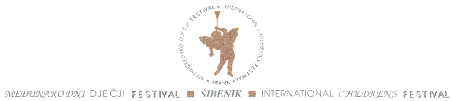 Međunarodni dječji festival Šibenik – Hrvatskai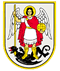 Grad Šibenikraspisuju likovni natječaj za učenike osnovnih škola na temuLivada iz snaUsusret 63. Međunarodnom dječjem festivalu Šibenik – Hrvatska, najstarijoj multimedijalnoj kulturnoj manifestaciji takve vrste u svijetu, raspisuje se likovni natječaj za učenike osnovnih škola na temu Livada iz sna.Koncepcija i humanitarni ciljevi Festivala imaju punu podršku UNICEF-a i UNESCO-a te stalno pokroviteljstvo Predsjednika Republike Hrvatske.Posebna vrijednost Festivala njegov je likovni program, kako onaj nastao u dječjim radionicama u živopisnim prostorima srednjovjekovne gradske jezgre, tako i onaj što ga djeci daruju istaknuti hrvatski ili svjetski umjetnici.Dječji likovni natječaji osobito su važan dio festivalskog programa. Zbog toga i ove godine izradom likovnih radova na zadanu temu želimo uključiti što je moguće više djece u program našeg i vašeg Festivala.Ovogodišnja tema natječaja za osnovne škole u Republici Hrvatskoj nosi naziv Livada iz sna, prema pjesmi Neka cijeli ovaj svijet, poznatog skladatelja Alfija Kabilja. Upravo u čast Alfi Kabilju – tvorcu himne festivalskog zbora Zdravo maleni, ujedno najstarijeg dječjeg zbora u RH  koji ove godine slavi 65. godina svog postojanja, posvećujemo ovaj likovni natječaj, kao i večer svečanog otvaranja 63. Međunarodnog dječjeg festivala Šibenik – Hrvatska. Po prvi put likovni natječaj izlazi iz okvira izložbenog prostora s namjerom dodatnog motiviranja djece na sudjelovanje u stvaranju vizualnog identiteta i scenografije u programu svečanog otvaranja 63. Festivala, koji će biti u direktnom prijenosu Hrvatske radio televizije.Livada iz sna, iako čitamo kao stih pjesme Neka cijeli ovaj svijet, nosi mnogo šire značenje. Livada iz sna posvećena je dječjoj mašti, stvarnosti viđenoj iz perspektive najmlađih i onoga što okružuje i utječe na njihov unutarnji svijet. Livada iz sna zamišljena je kao prostor najsretnijeg dječjeg bivstva, mjesto okruženo zelenilom, gdje djeca mogu biti slobodna te okružena najmilijima. Možemo je predstaviti kao jedan idealan dan u životu djeteta. Pri tome nas interesira njihova mašta, njihove želje, čežnje, nadanja i snovi. Što to zamišljaju kad sklope oči? Koga bi željeli susresti? Koje vještine bi voljeli posjedovati? Koga bi poveli sa sobom na livadu iz sna? Kako bi ona izgledala? Što bi radili na livadi? Kako ona zvuči, kako ona miriše?U kontekstu minulih društvenih događaja, od pandemije, preko potresa, klimatskih promjena, migracija do raznih kriza koje su nas otuđile od uobičajene svakodnevnice, tema Livada iz sna vraća nas na tvorničke postavke. Ova tema ima za cilj vratiti djecu u bezbrižno djetinjstvo, puno snova i želja, bez ograničenja.Tema Livada iz sna potpuno je otvorena za individualna tumačenja djece, u dogovoru s njihovim nastavnicima/mentorima. Pri tome nudimo nekoliko potkategorija, za one koji žele, unutar kojih djeca mogu usmjeriti svoju kreativnost i izraziti svoj likovni izričaj:Livada iz sna i doslovnost – likovnim sredstvima oslikati stihove pjesme Neka cijeli ovaj svijet koji glase:Neka cijeli ovaj svijetjoš sja u suncu,neka naša Zemlja svapostane sretna.Neka cijeli ovaj svijetzove se bajka,zelena i mirisna,cvjetna sva i nevinalivada iz sna.Moja livada iz sna – likovnim sredstvima istražiti i izraziti kako ta zamišljena livada iz sna izgleda, što na njoj raste, kako ona miriše, kako ona zvuči i što je okružujeLivada iz sna i ja – likovnim sredstvima istražiti i izraziti tko sam ja na toj zamišljenoj livadi, koje osobine me kraseLivada iz sna i prijatelji – likovnim sredstvima istražiti i izraziti koga bi poveli sa sobom na zamišljenu livadu, prikazati odnos i osjećaje prema društvu kojeg smo izabrali za našu livadu iz sna, koga to želimo upoznati Tehnike likovnih radovaTehnike likovnih radova neograničene su i slobodne te su prepuštene odabiru, afinitetima i mogućnostima djece određenoga uzrasta, kao i dostupnosti potrebnoga materijala. U obzir stoga dolaze sve crtačko-slikarske tehnike od obične olovke, drvenih bojica, tuša, flomastera u boji, akvarela, tempere do akrila, te linorez, monotipija, kolaž od papira u boji i drugih komadića materijala, poput novina, tkanine, plastike ili pak materijala iz prirode, a moguća je i izrada instalacija i skulptura, samostojećih i visećih.Izbor likovnih radovaLikovni radovi pristigli na natječaj bit će izloženi u sklopu Međunarodnoga dječjeg festivala Šibenik – Hrvatska kao jedan od središnjih likovnih događaja na festivalu. Vrednovat će se prema načelima kreativnosti, maštovitosti, originalnosti i izražajnosti djeteta u prikazu njegovih likovnih promišljanja kao i kvaliteti provedbe ideje s obzirom na odabranu likovnu tehniku, a u skladu s osjetilnim, spoznajnim i stvaralačkim mogućnostima djece određene dobi.Dostava likovnih radovaUz likovne radove molimo vas da priložite sljedeće podatke:Ime, prezime i dob djetetaNaziv i adresu osnovne školeIme i prezime nastavnika/mentoraKontakt broj nastavnika/mentoraPopunjen obrazac Izjava o davanju suglasnosti za sudjelovanje na likovnom natječajuLjubazno molimo da nam dostavite sve tražene podatke jer likovne radove s nepotpunom dokumentacijom nećemo moći izložiti!Radovi trebaju biti zaštićeni i primjereno zapakirani! Napomena za 3D radove:Molimo da sve 3D radove jako dobro zalijepite, učvrstite ili prikucate čavlićima za podlogu jer nam pri isporuci često stignu uništeni radovi koje ne možemo popraviti i vratiti u prvobitno stanje, a samim time ih ne možemo ni izložiti.Preporučamo da stavite oznake da je pošiljka lomljiva i da s njom treba oprezno rukovati.Radove pošaljite najkasnije do 2. svibnja 2023. na adresu:Hrvatsko narodno kazalište u ŠibenikuMeđunarodni dječji festival Šibenik – Hrvatska (za Likovni natječaj za učenike osnovnih škola)Ulica kralja Zvonimira 122000 ŠibenikDodatne napomeneSudionici natječaja slanjem radova pristaju na javno prikazivanje pristiglih radova u programu svečanog otvaranja 63. Međunarodnog dječjeg festivala Šibenik – Hrvatska, na Hrvatskoj radio televiziji.Molimo sudionike natječaja da vode računa o tome da se radovi ne vraćaju! Molimo sudionike natječaja da pristanu na korištenje elemenata poslanih likovnih uradaka u nekomercijalne svrhe s ciljem promocije Međunarodnog dječjeg festivala Šibenik – Hrvatska.Molimo nastavnike i mentore da ograniče broj poslanih radova na maksimalno 5 radova po razredu. Kontakt za dodatne informacije i upite:Ured MDF Šibenik – HrvatskaTelefon: +385(0)22 213123e-mail: mdfplakat@gmail.comAnita Travčić, urednica likovnog programaRavnatelj Hrvatskoga narodnog kazališta u ŠibenikuJakov Bilić, mr. art.